Р  О  Д  Н  О  ЙХУТОРОК                 № 6  от   29 июня 2018 годаИНФОРМАЦИОННЫЙ ЛИСТ МАНОЙЛИНСКОГО СЕЛЬСКОГО ПОСЕЛЕНИЯИЗДАЕТСЯ С ЯНВАРЯ 2010 ГОДА. ВЫХОДИТ 1 РАЗ В МЕСЯЦ  (тираж 150 экземпляров)   ПОЗДРАВЛЕНИЯ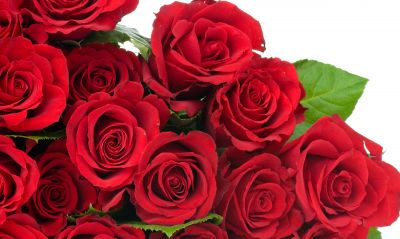 Братухина Людмила ЮрьевнаРемчукова Марина ВасильевнаАдминистрация Манойлинского сельского поселенияПоздравляет Вас с 55 - летием!Хотим успехов пожелать во всём, Сама судьба пусть в жизни помогаетИ за одним хорошим, добрым днёмДругой, ещё прекрасней, наступает! Пусть все, кто дорог, счастливо живут,Ведь счастье близких очень много значит.Пусть в жизни встречи радостные ждут,Любви, здоровья и большой удачи!Кажгалиев Виктор Иванович Администрация Манойлинского сельского поселенияПоздравляет Вас с 70- летием!Вам семьдесят. Безмерно Вы богаты.
Богатство Ваше — мудрость, сила, ум.
Пусть юбилей и все другие даты
Не навевают вовсе грустных дум.
Пусть только радость, только смех и песни
Звучат в душе Вашей сегодня и всегда.
Живите с каждым годом интересней,
И молодейте, не взирая на года!
Слинько Агриппина Васильевна Администрация Манойлинского сельского поселенияПоздравляет Вас с 80- летием!Восемьдесят лет — вот это дата!
Жизнь событиями разными полна:
Радостью и бедами богата,
Словно за волной бежит волна!
С юбилеем славным поздравляем.
Будьте привлекательной всегда.
Женственности, радости желаем,
Не грустить, не плакать никогда!
Пусть здоровье дальше лишь крепчает,
Дорогие люди любят вас,
А душа цветет, не унывает,
Любит жизнь, как будто в первый раз!
официозАДМИНИСТРАЦИЯ  МАНОЙЛИНСКОГОСЕЛЬСКОГО ПОСЕЛЕНИЯ КЛЕТСКОГО МУНИЦИПАЛЬНОГО РАЙОНА  ВОЛГОГРАДСКОЙ  ОБЛАСТИ403583,  х.Манойлин, ул.Школьная, д. 9. тел/факс 8-84466 4-56-46 ОКПО 4126637р/счет 40204810800000000339 в Отделение Волгоград ИНН/ КПП 3412301348/341201001_________________________________________________________________________П О С Т А Н О В Л Е Н И ЕОт  06 июня 2018 года      №  47О внесении изменений в постановление администрации Манойлинского сельского поселения Клетского муниципального района Волгоградской области от 02.08.2016г. № 78 «О возложении полномочий по определению поставщиков (подрядчиков, исполнителей) для муниципальных заказчиков Манойлинского сельского поселения Клетского муниципального района Волгоградской области»            Администрация Манойлинского сельского поселения Клетского муниципального района Волгоградской областиПОСТАНОВЛЯЕТ:Внести в постановление администрации Манойлинского сельского поселения Клетского муниципального района Волгоградской области от 02.08.2016г. № 78 «О возложении полномочий по определению поставщиков (подрядчиков, исполнителей) для муниципальных заказчиков Манойлинского сельского поселения Клетского муниципального района Волгоградской области» следующие изменения:Пункт 2 изложить в новой редакции:«2. Установить, что уполномоченный орган осуществляет определение поставщиков (подрядчиков, исполнителей) путем проведения открытых конкурсов, конкурсов с ограниченным участием, аукционов в электронной форме и запросов предложений:по закупкам товаров, работ, услуг на сумму от 1 млн. рублей;по закупкам автотранспортных средств независимо от суммы начальной максимальной цены контракта.».Контроль за выполнением настоящего постановления оставляю за собой.Настоящее постановление вступает в силу со дня подписания и подлежит официальному опубликованию.Глава Манойлинского                                                                                       С.В. Литвиненкосельского поселенияСОВЕТ ДЕПУТАТОВМАНОЙЛИНСКОГО СЕЛЬСКОГО ПОСЕЛЕНИЯКЛЕТСКОГО МУНИЦИПАЛЬНОГО РАЙОНАВОЛГОГРАДСКОЙ ОБЛАСТИIIІ СОЗЫВА_____________________________________________________________________________РЕШЕНИЕот  29 июня  2018 года                 № 67/1О внесении изменений и дополнений в решение Совета депутатовМанойлинского сельского поселения Клетского муниципального района Волгоградской области от 20 декабря 2017 года № 58/3 «Об утверждении бюджета Манойлинского сельского поселения Клетского муниципального района Волгоградской области на 2018 год и на период до 2020 года»       Рассмотрев представленные материалы о внесении изменений и дополнений в решение Совета депутатов Манойлинского сельского поселения от 20 декабря 2017г. № 58/3  «Об утверждении бюджета Манойлинского сельского поселения на 2018 год и плановый  период 2019 и 2020 годов», Совет депутатов Манойлинского сельского поселения Клетского муниципального района Волгоградской областиРЕШИЛ:1. Изложить п.1 Решения Совета депутатов Манойлинского сельского поселения от 20.12.2017г. № 58/3 в следующей редакции:-Утвердить основные характеристики бюджета Манойлинского сельского поселения на 2018-й год: прогнозируемый общий объем доходов бюджета в сумме 6211,7 тыс. рублей, в том числе безвозмездные поступления от других бюджетов бюджетной системы Российской Федерации в сумме  3194,7 тыс. руб., из них: из  областного бюджета 1901,6  тыс. руб.,  из районного бюджета 1864,2 тыс. рублей.Общий объем расходов бюджета Манойлинского сельского поселения  в сумме 7771,9  тыс. рублей.2.Утвердить доходы по коду доходов 947 2 02 15002 10 0000 151  Дотация на поддержку мер по обеспечению сбалансированности местных бюджетов бюджетам муниципальных образований сумме 587,0 тыс.рублей, согласно приложениям 1,  2.3.  Утвердить расходы по разделу 0104 «Функционирование Правительства РФ, высших исполнительных органов государственной  власти субъектов РФ, местных администраций» в сумме 2863,3 тыс. руб.4. Утвердить расходы по разделу 0801 «Культура»   в сумме 2173,2 тыс. рублей, согласно приложениям 6,8,10.5. Внести изменения и дополнения в приложения  № 1, 2, 6, 8, 10  Решения Совета депутатов Манойлинского сельского поселения №58/3 от 20.12.2017г. «О бюджете Манойлинского сельского поселения на 2018 год и плановый период 2019 и 2020 годов».6. Настоящее решение вступает в силу с момента  официального опубликования и подлежит размещению на официальном сайте администрации Манойлинского сельского поселения www.adm-manoylin.ru/ Глава Манойлинского                                                               С.В. Литвиненкосельского поселенияСбережем урожай от пожараВ период уборочных работ на полях создается повышенная пожарная опасность. Из малейшей искры может вспыхнуть пламя. Перед хлеборобами стоит задача не только в кратчайшие сроки убрать выращенный урожай, но и сохранить его от пожаров. В этот период особенно важно строго выполнять противопожарные мероприятия. Следует повсеместно организовывать наблюдение и охрану хлебных массивов, вблизи которых не разрешается курить, разводить костры. Необходимо, чтобы все работники участвующие в уборочной компании строго соблюдали и выполняли правила пожарной безопасности. Сохранить урожай хлеба и уберечь его от огня – это основная задача агропромышленной отрасли. Из-за несоблюдения правил противопожарной безопасности, небрежности, допущенной халатности, ежегодно сгорают сотни гектаров выращенного хлеба. Основная масса пожаров возникает из-за неисправности топливной системы уборочной техники, электрооборудования, отсутствия искрогасителей на комбайнах, небрежного обращения с огнем. Отсутствие огнетушителей, противопожарного инвентаря, навыков быстрого реагирования и тушения возникшего пожара – это причина, приводящая к быстрому распространению огня. Еще до начала уборочной кампании руководители хозяйств должны позаботиться о противопожарных мерах. В первую очередь нужно уделить особое внимание исправности технике и оснастить ее всеми необходимыми средствами пожаротушения. Провести подробный инструктаж механизаторов о порядке действий во время возгорания. Для недопущения пожаров и чрезвычайных ситуаций, необходимо соблюдать и выполнять следующие мероприятия:- до начала уборки урожая все задействованные в ней лица должны пройти противопожарный инструктаж, а уборочные агрегаты и автомобили необходимо оснастить первичными средствами пожаротушения (комбайны всех типов и тракторы - двумя огнетушителями, штыковыми лопатами и метлами), оборудовать исправными искрогасителями и иметь отрегулированные системы питания, зажигания и смазки;- хлебные поля в местах их прилегания к степной полосе, автомобильным дорогам и лесопосадкам должны быть окошены и опаханы полосой шириной не менее 4 м;- уборка зерновых должна проходить с разбивкой хлебных массивов на участки площадью не более 50 га, между которыми необходимо сделать прокосы шириной не менее 8 м, посреди которых делается пропашка шириной не менее 4 м;- временные полевые станы следует располагать не ближе 100 м от хлебных массивов, токов и т. п. Площадки станов, зернотоков должны опахиваться защитной полосой шириной не менее 4 м;- в непосредственной близости от убираемых полей площадью более 25 га необходимо иметь трактор с плугом для опашки в случае пожара зоны горения;- запрещено сжигать стерню, пожнивные остатки и разводить костры на полях;- правообладатели земельных участков (собственники земельных участков, землепользователи, землевладельцы и арендаторы земельных участков) сельскохозяйственного назначения должны принимать меры по защите сельскохозяйственных угодий от зарастания сорной растительностью и своевременному проведению сенокошения на сенокосах;- запрещается работа тракторов, самоходных шасси и автомобилей без капотов или с открытыми капотами;- радиаторы двигателей, валы битеров, соломонабивателей, транспортеров и подборщиков, шнеки, и другие узлы и детали уборочных машин должны своевременно очищаться от пыли, соломы и зерноостатков;                                                                                                                                                                                       - скирды (стога), навесы и штабели грубых кормов должны располагаться на расстоянии не менее 15 м до линий электропередач, 20 м - до дорог и не менее 50 м - до зданий, сооружений и лесного массива;- площадки для размещения скирд (стогов) необходимо опахивать по периметру полосой шириной не менее 4 м;- противопожарные расстояния между отдельными штабелями, навесами и скирдами (стогами) должны быть не менее 20 м;- тракторы и автомобили, работающие на складировании грубых кормов, должны быть оборудованы искрогасителями;- зерносклады следует размещать в отдельно стоящих зданиях. Ворота в них должны открываться наружу и не загромождаться;- при хранении зерна насыпью расстояние от верха насыпи до горючих конструкций покрытия, а также до светильников и электропроводов должно быть не менее 0,5 м. Комплексные меры по предотвращению возгораний и неукоснительное соблюдение правил пожарной безопасности поможет сохранить весь урожай зерновых культур от огня. ПРИ НЕОБХОДИМОСТИ ВЫЗЫВАЙТЕ ПОЖАРНУЮ ОХРАНУ ПО ТЕЛЕФОНАМ:01 со стационарного телефона112 или 101 с телефонов сотовых операторовНачальник ОНДиПРпо Калачевскому, Клетскому, Суровикинскому и Чернышковскому районам                             Котманов А.В.Начальник филиала ПЧ-74ГКУ ВО «3 отряд ПС» Милоенко А.А.ПАМЯТКА ПО ПРОТИВОДЕЙСТВИЮ ТЕРРОРИЗМУ   Человечество столкнулось с самым коварным и беспощадным «хищником» – террором. Для террориста не существует моральных правил. Он фанатик, и его переубедить словами нельзя. Поэтому мы должны смотреть на мир открытыми глазами и не обольщаться тем, что сия горькая чаша нас минует. Противодействие терроризму – задача не только специальных служб. Они будут бессильны, если это противодействие не будет оказываться обществом, каждым гражданином нашей великой страны. Для этого не надо быть суперменом. Обычная житейская смекалка и внимание являются одним из самых эффективных видов противодействия террору. Взрывы домов в ряде городов России показали, что только наша беспечность и безразличие позволили свершиться этим страшным происшествиям. Ведь на глазах жильцов в подвалы завозились мешки с компонентами взрывчатых веществ под видом сахара и других продуктов. Проще простого, увидев такое действие, позвонить по телефону дежурной части 8(84466) 4-12-73, ЕДДС 8(84466) 4-13-78 и попросить проверить. Вам будут благодарны сотрудники специальных служб. Легче проверить, чем потом разбирать завалы и видеть горе людей. Мы знаем о многочисленных случаях террористических актов, совершенных с использованием автомобилей, начиненных взрывчаткой. Конечно, определить на улице такой автомобиль простому человеку невозможно. Но в своем дворе, увидев припаркованную чужую машину, можно и нужно обеспокоиться, позвоните по телефону 8(84466) 4-12-73 и попросите проверить. Пусть Вас не гложет мысль о том, что Вы причинили неудобства спецслужбам, пусть Вас не беспокоит боязнь того, что Вас назовут паникером. Вы платите налоги, на которые содержатся специальные службы, обеспечивающие Вашу безопасность. Излюбленный метод террористов – использовать сумку, портфель, пакет, сверток, начиненный взрывчаткой, и положить его в мусорный контейнер или урну, оставить у прилавка, под столом, в салоне общественного транспорта, кинотеатре, спортивном комплексе. Но ведь все мы взрослые люди и знаем, что просто так пакет или сверток в мусорном баке лежать не могут. А раз есть угроза терроризма, то не исключено и самое страшное. Проявите бдительность, позвоните по телефону 8(84466) 4-12-73 и расскажите о своих опасениях.    Если Вы едете в общественном транспорте, сообщите об этом водителю. Быть может, Вы спасете жизнь и здоровье многих людей. Ужасно, но есть категория людей, которые сознательно идут на смерть ради совершения акта террора. Они также отличаются от основной массы своим поведением, одеждой, отрешенностью. Одежда должна прикрыть взрывное устройство. Она или явно не по сезону или заметно больше того размера, который смертник носит. Человек знает, что он несет взрывчатку. Он напряжен, опасается прямых контактов с окружающими, сторонится их. Он едет к определенному месту и не заинтересован, чтобы его разоблачили. Есть сомнения, запомните приметы, позвоните и сообщите: в каком направлении он движется, на каком транспорте, как он выглядит.    Обнаружить наличие взрывоопасного предмета можно по следующим ПРИЗНАКАМ: – портфели, сумки, пакеты, лежат на полу, в урне, под столом, в оконном проеме. Спросите, где владелец. Если его рядом нет, есть повод для беспокойства;– штатные боеприпасы – гранаты, снаряды, мины, тротиловые шашки. Увидели штатный боеприпас – сразу бейте тревогу;– торчащие из свертка, пакета провода;– звук работающего часового механизма, жужжание либо лежащий в пакете и просматриваемый мобильный телефон или пейджер;– привязанный к пакету натянутый провод или шнур;– неприятный запах либо запах горючего вещества (бензин, керосин и т.п.).    В случае обнаружения подозрительного предмета НЕОБХОДИМО: – Не трогать, не передвигать обнаруженный подозрительный предмет! Предоставьте эту возможность специалистам.                                                                     - Не курите!                              – Попросите, чтобы никто не пользовался средствами радиосвязи, в том числе и мобильными телефонами, пультами дистанционного управления сигнализацией автомобилей и другими радиоэлектронными устройствами вблизи данного предмета.                                                                                                                                          – Немедленно сообщите об обнаруженном предмете по телефону 8(84466)   4-12-73.  – обеспечьте возможность беспрепятственного подъезда к месту обнаружение подозрительного предмета автомашин правоохранительных органов, скорой медицинской помощи, пожарной охраны, сотрудников МЧС;            – обеспечьте эвакуацию людей из здания.
   Еще раз обращаем Ваше внимание на то, что категорически запрещается самостоятельно предпринимать какие-либо действия со взрывными устройствами или подозрительными предметами – это может привести к взрыву, многочисленным жертвам и разрушениям!
БУДЬТЕ БДИТЕЛЬНЫМИ!Памятки о толерантностиТолерантность – означает уважение, принятие и правильное пониманиебогатого многообразия культур нашего мира,форм самовыражения и проявлениячеловеческой индивидуальности»В единстве наша сила! «Как реализовать принципы толерантности»Не стремись подчинить себе другого человека: Толерантность строится толькона основе некоторого равенства позиций. Это понятие обязательно включает уважение достоинства каждого, право на наличие и сохранение индивидуальности. Изучай другого человека: Незнание, как известно, нередко порождает непонимание. Знакомство с культурой, традициями, образом жизни представителей других национальностей позволит перевести присущую многим людям оценочную деятельность в познавательную.Прими другого человека таким, какой он есть: Это условие означает, что мы должны не переделывать друг друга, а воспринимать другого как нечто целое со всеми индивидуальными особенностями.Акцентируй внимание на объединяющих факторах: Для достижения толерантного взаимодействия важно найти то, что объединяет партнеров, а не разъединяет их.Относись ко всему с чувством юмора: Способность посмеяться над собой - важная черта толерантной личности. У того, кто может посмеяться над собой, меньше потребность чувствовать превосходство над другими.ПАМЯТКАТОЛЕРАНТНОСТИ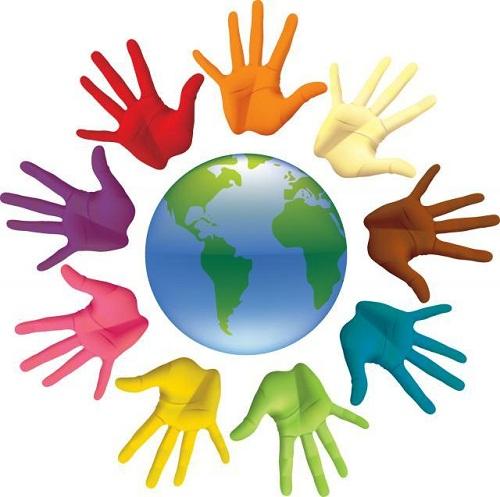 ПОМНИ!!!Беседуя с людьми, смотри им в глаза.Здоровайся со всеми. Постарайся не навязывать другим собственную волю.  Выслушай их мнение.Сделай для кого-нибудь доброе дело так, чтобы этот человек не узнал, что добро идет от тебя.Не проявляй к окружающим такого отношения, которого ты не хочешь испытывать по отношению к себе.Постарайся хорошо выглядеть.Говори со всеми тихим голосом.Найди 3 повода, чтобы сказать «спасибо» твоим домашним.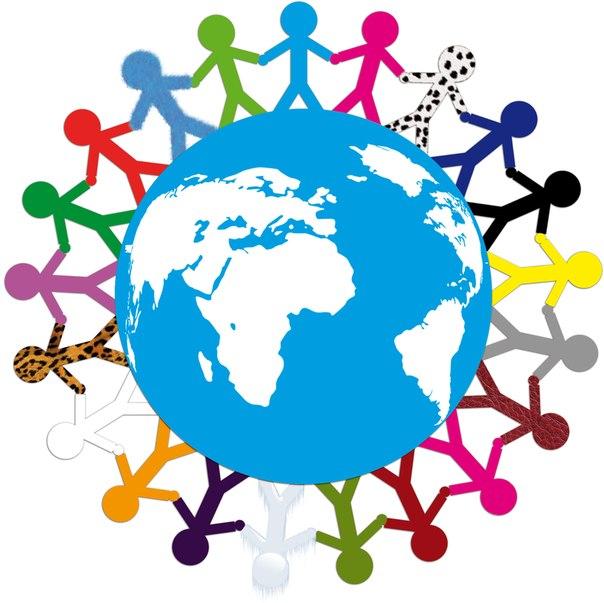 Давайте будем добрее!РЕКОМЕНДАЦИИ ПО ДЕЙСТВИЯМ ПРИ УГРОЗЕ СОВЕРШЕНИЯ ТЕРРОРИСТИЧЕСКОГО АКТАЦель данных рекомендаций - помочь гражданам правильно ориентироваться и действовать в экстремальных и чрезвычайных ситуациях, а также обеспечить создание условий, способствующих расследованию преступлений. Любой человек должен точно представлять свое поведение и действия в экстремальных ситуациях, психологически быть готовым к самозащите. Общие рекомендации:обращайте внимание на подозрительных людей, предметы, на любые подозрительные мелочи. Сообщайте обо всем подозрительном сотрудникам правоохранительных органов;никогда не принимайте от незнакомцев пакеты и сумки, не оставляйте свой багаж без присмотра;у семьи должен план действий в чрезвычайных обстоятельствах, у всех членов семьи должны быть номера телефонов, адреса электронной почты;необходимо назначить место встречи, где вы сможете встретиться с членами вашей семьи в экстренной ситуации;в случае эвакуации, возьмите с собой набор предметов первой необходимости и документы;всегда узнавайте, где находятся резервные выходы из помещения;в доме надо укрепить и опечатать входы в подвалы и на чердаки, установить домофон, освободить лестничные клетки и коридоры от загромождающих предметов;организовать дежурство жильцов вашего дома, которые будут регулярно обходить здание, наблюдая, все ли в порядке, обращая особое внимание на появление незнакомых лиц и автомобилей, разгрузку мешков и ящиков;если произошел взрыв, пожар, землетрясение, никогда не пользуйтесь лифтом;старайтесь не поддаваться панике, что бы ни произошло. не трогайте, не передвигайте, не вскрывайте обнаруженный предмет;зафиксируйте время обнаружения предмета;постарайтесь сделать все возможное, чтобы люди отошли как можно дальше от находки;обязательно дождитесь прибытия оперативно-следственной группы (помните, что вы являетесь очень важным очевидцем);Возьмите личные документы, деньги, ценности;Отключите электричество, воду и газ;Окажите помощь в эвакуации пожилых и тяжело больных людей;Обязательно закройте входную дверь на замок – это защитит квартиру от возможного проникновения мародеров.неожиданное движение или шум могут повлечь жестокий отпор со стороны террористов. Не допускайте действий, которые могут спровоцировать террористов к применению оружия и привести к человеческим жертвам;будьте готовы к применению террористами повязок на глаза, кляпов, наручников или веревок;переносите лишения, оскорбления и унижения, не смотрите преступникам в глаза (для нервного человека это сигнал к агрессии), не ведите себя вызывающе;не пытайтесь оказывать сопротивление, не проявляйте ненужного героизма, пытаясь разоружить бандита или прорваться к выходу или окну;если вас заставляют выйти из помещения, говоря, что вы взяты в заложники, не сопротивляйтесь;если с вами находятся дети, найдите для них безопасное место, постарайтесь закрыть их от случайных пуль, по возможности находитесь рядом с ними;при необходимости выполняйте требования преступников, не противоречьте им, не рискуйте жизнью окружающих и своей собственной, старайтесь не допускать истерики и паники;в случае когда необходима медицинская помощь, говорите спокойно и кратко, не нервируя бандитов, ничего не предпринимайте, пока не получите разрешения.лежите на полу лицом вниз, голову закройте руками и не двигайтесь;ни в коем случае не бегите навстречу сотрудникам спецслужб или от них, так как они могут принять вас за преступника;если есть возможность, держитесь подальше от проемов дверей и окон.Обнаружение подозрительного предмета, который может оказаться взрывным устройствомВ последнее время часто отмечаются случаи обнаружения гражданами подозрительных предметов, которые могут оказаться взрывными устройствами. Подобные предметы обнаруживают в транспорте, на лестничных площадках, около дверей квартир, в учреждениях и общественных местах. Как вести себя при их обнаружении? Какие действия предпринять? 

Если обнаруженный предмет не должен, по вашему мнению, находиться в этом месте, не оставляйте этот факт без внимания. 

Если вы обнаружили забытую или бесхозную вещь в общественном транспорте, опросите людей, находящихся рядом. Постарайтесь установить, чья она и кто ее мог оставить. Если хозяин не установлен, немедленно сообщите о находке водителю (машинисту).Если вы обнаружили неизвестный предмет в подъезде своего дома, опросите соседей, возможно, он принадлежит им. Если владелец не установлен - немедленно сообщите о находке в ваше отделение милиции. 
Если вы обнаружили неизвестный предмет в учреждении, немедленно сообщите о находке администрации или охране.Во всех перечисленных случаях:Помните: внешний вид предмета может скрывать его настоящее назначение. В качестве камуфляжа для взрывных устройств используются самые обычные бытовые предметы: сумки, пакеты, коробки, игрушки и т.п. 
Родители! Вы отвечаете за жизнь и здоровье ваших детей. Разъясните детям, что любой предмет найденный на улице или в подъезде, может представлять опасность. Не предпринимайте самостоятельно никаких действий с находками или подозрительными предметами, которые могут оказаться взрывными устройствами - это может привести к их взрыву, многочисленным жертвам и разрушениям.Получение информации об эвакуацииСообщение об эвакуации может поступить не только в случае обнаружения взрывного устройства и ликвидации последствий террористического акта, но и при пожаре, стихийном бедствии и т.п. 
Получив сообщение от представителей властей или правоохранительных органов о начале эвакуации, соблюдайте спокойствие и четко выполняйте их команды. 
Если вы находитесь в квартире, выполните следующие действия:Не допускайте паники, истерики и спешки. Помещение покидайте организованно. 
Возвращайтесь в покинутое помещение только после разрешения ответственных лиц.Помните, что от согласованности и четкости ваших действий будет зависеть жизнь и здоровье многих людей.Поведение в толпе- Избегайте больших скоплений людей.- Не присоединяйтесь к толпе, как бы ни хотелось посмотреть на происходящие события.- Если оказались в толпе, позвольте ей нести Вас, но попытайтесь выбраться из неё.- Глубоко вдохните и разведите согнутые в локтях руки чуть в стороны, чтобы грудная клетка не была сдавлена.- Стремитесь оказаться подальше от высоких и крупных людей, людей с громоздкими предметами и большими сумками.- Любыми способами старайтесь удержаться на ногах.- Не держите руки в карманах.- Двигаясь, поднимайте ноги как можно выше, ставьте ногу на полную стопу, не семените, не поднимайтесь на цыпочки.- Если давка приняла угрожающий характер, немедленно, не раздумывая, освободитесь от любой ноши, прежде всего от сумки на длинном ремне и шарфа. 
- Если что-то уронили, ни в коем случае не наклоняйтесь, чтобы поднять. 
- Если Вы упали, постарайтесь как можно быстрее подняться на ноги. При этом не опирайтесь на руки (их отдавят либо сломают). Старайтесь хоть на мгновение встать на подошвы или на носки. Обретя опору, "выныривайте", резко оттолкнувшись от земли ногами.- Если встать не удается, свернитесь клубком, защитите голову предплечьями, а ладонями прикройте затылок.- Попав в переполненное людьми помещение, заранее определите, какие места при возникновении экстремальной ситуации наиболее опасны (проходы между секторами на стадионе, стеклянные двери и перегородки в концертных залах и т.п.), обратите внимание на запасные и аварийные выходы, мысленно проделайте путь к ним.- Легче всего укрыться от толпы в углах зала или вблизи стен, но сложнее оттуда добираться до выхода.- При возникновении паники старайтесь сохранить спокойствие и способность трезво оценивать ситуацию.Не присоединяйтесь к митингующим "ради интереса". Сначала узнайте, санкционирован ли митинг, за что агитируют выступающие люди. 
Не вступайте в незарегистрированные организации. Участие в мероприятиях таких организаций может повлечь уголовное наказание.Во время массовых беспорядков постарайтесь не попасть в толпу, как участников, так и зрителей. Вы можете попасть под действия бойцов спецподразделений.Захват в заложникиЛюбой человек по стечению обстоятельств может оказаться заложником у преступников. При этом преступники могут добиваться достижения политических целей, получения выкупа и т.п.Во всех случаях ваша жизнь становиться предметом торга для террористов. 
Захват может произойти в транспорте, в учреждении, на улице, в квартире. 
Если вы оказались в заложниках, рекомендуем придерживаться следующих правил поведения: ПОМНИТЕ: ВАША ЦЕЛЬ - ОСТАТЬСЯ В ЖИВЫХБудьте внимательны, постарайтесь запомнить приметы преступников, отличительные черты их лиц, одежду, имена, клички, возможные шрамы и татуировки, особенности речи и манеры поведения, тематику разговоров и т.п. 
Помните, что получив сообщение о вашем захвате, спецслужбы уже начали действовать и предпримут все необходимое для вашего освобождения. 
Во время проведения спецслужбами операции по вашему освобождению неукоснительно соблюдайте следующие требования:Если Вас захватили в качестве заложника, помните, что Ваше собственное поведение может повлиять на обращение с Вами. 
- Сохраняйте спокойствие и самообладание. Определите, что происходит. 
-Решение оказать сопротивление или отказаться от этого должно быть взвешенным и соответствовать опасности превосходящих сил террористов. 
- Не сопротивляйтесь. Это может повлечь еще большую жестокость. 
- Будьте настороже. Сосредоточьте Ваше внимание на звуках, движениях и т.п.- Займитесь умственными упражнениями.-Будьте готовы к "спартанским" условиям жизни: 
-неадекватной пище и условиям проживания; 
-неадекватным туалетным удобствам. 
- Если есть возможность, обязательно соблюдайте правила личной гигиены. 
- При наличии проблем со здоровьем, убедитесь, что Вы взяли с собой необходимые лекарства, сообщите охранникам о проблемах со здоровьем, при необходимости просите об оказании медицинской помощи или предоставлении лекарств.- Будьте готовы объяснить наличие у Вас каких-либо документов, номеров телефонов и т.п.- Не давайте ослабнуть своему сознанию. Разработайте программу возможных упражнений (как умственных, так и физических). Постоянно тренируйте память: вспоминайте исторические даты, фамилии знакомых людей, номера телефонов и т.п. Насколько позволяют силы и пространство помещения занимайтесь физическими упражнениями.Если Вам дали возможность поговорить с родственниками по телефону, держите себя в руках, не плачьте, не кричите, говорите коротко и по существу. Попробуйте установить контакт с охранниками. Объясните им, что Вы тоже человек. Покажите им фотографии членов Вашей семьи. Не старайтесь обмануть их.Если охранники на контакт не идут, разговаривайте как бы сами с собой, читайте вполголоса стихи или пойте.Обязательно ведите счет времени, отмечая с помощью спичек, камешков или черточек на стене прошедшие дни.Если вы оказались запертыми в каком-либо помещении, то постарайтесь привлечь чье-либо внимание. Для этого разбейте оконное стекло и позовите на помощь, при наличии спичек подожгите бумагу и поднесите ближе к пожарному датчику и т.п.Никогда не теряйте надежду на благополучный исход. Помните, чем больше времени пройдет, тем больше у Вас шансов на спасениеДействия при угрозе совершения террористического актаВсегда контролируйте ситуацию вокруг себя, особенно когда находитесь на объектах транспорта, культурно-развлекательных, спортивных и торговых центрах. 
При обнаружении забытых вещей, не трогая их, сообщите об этом водителю, сотрудникам объекта, службы безопасности, органов милиции. Не пытайтесь заглянуть внутрь подозрительного пакета, коробки, иного предмета. 
Не подбирайте бесхозных вещей, как бы привлекательно они не выглядели. 
В них могут быть закамуфлированы взрывные устройства (в банках из-под пива, сотовых телефонах и т.п.). Не пинайте на улице предметы, лежащие на земле. 
Если вдруг началась активизация сил безопасности и правоохранительных органов, не проявляйте любопытства, идите в другую сторону, но не бегом, чтобы Вас не приняли за противника.При взрыве или начале стрельбы немедленно падайте на землю, лучше под прикрытие (бордюр, торговую палатку, машину и т.п.). Для большей безопасности накройте голову руками.Случайно узнав о готовящемся теракте, немедленно сообщите об этом в правоохранительные органы.Если вам стало известно о готовящемся или совершенном преступлении, немедленно сообщите об этом в органы ФСБ или МВД.ПАМЯТКА для граждан «Противодействие коррупции»КОРРУПЦИЯ - злоупотребление служебным положением, дача взятки, получение взятки, злоупотребление полномочиями, коммерческий подкуп либо иное незаконное использование физическим лицом своего должностного положения вопреки законным интересам общества и государства в целях получения выгоды в виде денег, ценностей, иного имущества или услуг имущественного характера, иных имущественных прав для себя или для третьих лиц либо незаконное предоставление такой выгоды указанному лицу другими физическими лицами и совершение указанных деяний от имени или в интересах юридического лица.Многие виды коррупции аналогичны мошенничеству, совершаемому должностным лицом, и относятся к категории преступлений против государственной власти.ПРОТИВОДЕЙСТВИЕ КОРРУПЦИИ - деятельность федеральных органов государственной власти, органов государственной власти субъектов Российской Федерации, органов местного самоуправления, институтов гражданского общества, организаций и физических лиц в пределах их полномочий:по предупреждению коррупции, в том числе по выявлению и последующему устранению причин коррупции (профилактика коррупции);по выявлению, предупреждению, пресечению, раскрытию и расследованию коррупционных правонарушений (борьба с коррупцией);по минимизации и (или) ликвидации последствий коррупционных правонарушений.ЗЛОУПОТРЕБЛЕНИЕ ДОЛЖНОСТНЫМИ ПОЛНОМОЧИЯМИ - использование должностным лицом своих служебных полномочий вопреки интересам службы, если это деяние совершено из корыстной или иной личной заинтересованности и повлекло существенное нарушение прав и законных интересов граждан или организаций либо охраняемых законом интересов общества или государства (статья 285 Уголовного кодекса Российской Федерации).ЧТО ТАКОЕ ВЗЯТКА?Уголовный кодекс Российской Федерации предусматривает два вида преступлений, связанных со взяткой: получение взятки (статья 290) и дача взятки (статья 291). Получение взятки - получение должностным лицом лично или через посредника взятки в виде денег, ценных бумаг, иного имущества или выгод имущественного характера за действия (бездействие) в пользу взяткодателя или представляемых им лиц, если такие действия (бездействие) входят в служебные полномочия должностного лица либо оно в силу должностного положения может способствовать таким действиям (бездействию), а равно за общее покровительство или попустительство по службе (статья 290 Уголовного кодекса Российской Федерации). Дача взятки - дача взятки должностному лицу лично или через посредника (статья 291 Уголовного кодекса Российской Федерации).ВЗЯТКОЙ МОГУТ БЫТЬ:ПРЕДМЕТЫ – деньги, в том числе валюта, банковские чеки, ценные бумаги, изделия из драгоценных металлов и камней, автомашины, продукты питания, видеотехника, бытовые приборы и другие товары, квартиры, дачи, загородные дома, гаражи, земельные участки и другая недвижимость.УСЛУГИ И ВЫГОДЫ – лечение, ремонтные и строительные работы, санаторные и туристические путевки, поездки за границу, оплата развлечений и других расходов безвозмездно или по заниженной стоимости.ЗАВУАЛИРОВАННАЯ ФОРМА ВЗЯТКИ – банковская ссуда в долг или под видом погашения несуществующего долга, оплата товаров, купленных по заниженной цене, покупка товаров по завышенной цене, заключение фиктивных трудовых договоров с выплатой зарплаты взяточнику, его родственникам или друзьям, получение льготного кредита, завышение гонорара за лекции, статьи и книги, прощение долга, уменьшение арендной платы, увеличение процентных ставок по кредиту и т.д.ЗЛОУПОТРЕБЛЕНИЕ ПОЛНОМОЧИЯМИ - использование лицом, выполняющим управленческие функции в коммерческой или иной организации, своих полномочий вопреки законным интересам этой организации и в целях извлечения выгод и преимуществ для себя или других лиц либо нанесения вреда другим лицам, если это деяние повлекло причинение существенного вреда правам и законным интересам граждан или организаций либо охраняемым законом интересам общества или государства (статья 201 Уголовного кодекса Российской Федерации).ПОДКУП - незаконная передача лицу, выполняющему управленческие функции в коммерческой или иной организации, денег, ценных бумаг, иного имущества, а равно незаконное оказание ему услуг имущественного характера за совершение действий (бездействия) в интересах дающего в связи с занимаемым этим лицом служебным положением (статья 204 Уголовного кодекса Российской Федерации).КОСВЕННЫЕ ПРИЗНАКИ ВЫМОГАТЕЛЬСТВА ВЗЯТКИРазговор о возможной взятке носит иносказательный характер, речь специалиста состоит из односложных предложений, не содержащих открытых заявлений о том, что решить вопрос он может только в случае передачи ему денег или оказания какой-либо услуги; никакие "опасные" выражения при этом не допускаются; В ходе беседы специалист, заявляя об отказе решить тот или иной вопрос ("не смогу помочь", "это незаконно", "у меня нет таких возможностей"), жестами или мимикой дает понять, что готов обсудить возможности решения этого вопроса в другой обстановке (в другое время, в другом месте) сумма или характер взятки не озвучиваются; вместе с тем соответствующие цифры могут быть написаны на листке бумага, набраны на калькуляторе или компьютере и продемонстрированы потенциальному взяткодателю; Специалист может неожиданно прервать беседу и под благовидным предлогом оставить посетителя одного в кабинете, оставив при этом открытыми ящик стола, папку с материалами, портфель; вымогатель взятки может переадресовать продолжение контакта другому человеку, напрямую не связанному с решением вопроса.ВАШИ ДЕЙСТВИЯ В СЛУЧАЕ ВЫМОГАТЕЛЬСТВА ИЛИ ПРОВОКАЦИИ ВЗЯТКИ (ПОДКУПА)вести себя крайне осторожно, вежливо, без заискивания, не допуская опрометчивых высказываний, которые могли бы вымогателем трактоваться либо как готовность, либо как категорический отказ дать взятку или совершить подкупвнимательно выслушать и точно запомнить поставленные Вам условия (размеры сумм, наименование товаров и характер услуг, сроки и способы передачи взятки, форма коммерческого подкупа, последовательность решения вопросов)постараться перенести вопрос о времени и месте передачи взятки до следующей беседы или, если это невозможно, предложить хорошо знакомое Вам место для следующей встречипоинтересоваться у собеседника о гарантиях решения вопроса в случае дачи взятки или совершения подкупане берите инициативу в разговоре на себя, больше «работайте на прием», позволяйте потенциальному взяткополучателю «выговориться», сообщить Вам как можно больше информации.
Если вы приняли решение согласно своей гражданской позиции, совести и жизненному опыту, у вас возникают два варианта действий:Первый вариант - прекратить всякие контакты с вымогателем, дать понять ему о Вашем отказе пойти на преступление и смириться с тем, что важный для Вас вопрос не будет решен, а вымогатель будет и дальше безнаказанно измываться над людьми.Второй вариант - встать на путь сопротивления взяточникам и вымогателям, исходя из четкого понимания, что только всем миром можно одолеть это зло, что человек в любых ситуациях должен сохранить свое достоинство и не становиться пособником преступления.Если Вы избираете второй вариант – Вам следует обратиться с имеющейся информацией о коррупционных действиях в министерство труда и социальной защиты населения Ставропольского края, в правоохранительные органы: прокуратуру, Федеральную службу безопасности, полицию.Устные сообщения и письменные заявления о преступлениях принимаются в правоохранительных органах независимо от места и времени совершения преступления круглосуточно.В дежурной части органа внутренних дел, приемной органов прокуратуры, Федеральной службы безопасности Вас обязаны выслушать и принять сообщение в устной или письменной форме, при этом Вам следует поинтересоваться фамилией, должностью и рабочим телефоном сотрудника, принявшего сообщение.В правоохранительном органе Вам обязаны выдать талон-уведомление с отметкой о регистрации сообщения (заявления), в котором указываются сведения о сотруднике, принявшем сообщение, его подпись, регистрационный номер, наименование, адрес и телефон правоохранительного органа.Полученное от Вас сообщение (заявление) в правоохранительном органе должно быть незамедлительно зарегистрировано и доложено вышестоящему руководителю для осуществления процессуальных действий согласно требованиям Уголовно-процессуального кодекса Российской Федерации.Вы имеете право выяснить в правоохранительном органе, кому поручено заниматься исполнением Вашего заявления и требовать приема Вас руководителем соответствующего подразделения для получения более полной информации по вопросам, затрагивающим Ваши права и законные интересы.В случае отказа принять от Вас сообщение (заявление) о вымогательстве взятки Вы имеете право обжаловать эти незаконные действия в вышестоящих инстанциях (районных, краевых, федеральных), а также подать жалобу на неправомерные действия сотрудников правоохранительных органов в Генеральную прокуратуру Российской Федерации, осуществляющую прокурорский надзор за деятельностью правоохранительных органов и силовых структур.В сообщении о факте вымогательства взятки укажите: место, время, лиц, вымогающих взятку, при каких обстоятельствах вымогалась взятка, сумму взятки, время и место и иные условия, о которых вы договорились с лицом, вымогающем у Вас взятку.ПРАВОВАЯ ОСНОВАПРОТИВОДЕЙСТВИЯ КОРРУПЦИИ 
Федеральный закон от 25 декабря 2008 г. N 273-ФЗ 
"О противодействии коррупции".СКЛОНЕНИЕ СПЕЦИАЛИСТА К СОВЕРШЕНИЮ КОРРУПЦИОННЫХ ПРАВОНАРУШЕНИЙФакты обращения к специалисту в целях склонения к совершению коррупционных действий, а так же коррупционные действия специалиста, могут повлечь последствия для гражданина, а равно для специалиста, в рамках Уголовного законодательства Российской Федерации.ОТКРЫТОСТЬ и ДОСТУПНОСТЬ - ОСНОВА ПРОТИВОДЕЙСТВИЯ КОРРУПЦИИПрезидентом Российской Федерации, обозначено одно из приоритетных направлений, как противодействие коррупции, в связи с чем значительное внимание уделяется антикоррупционной деятельности.Статьей 13 Федерального закона «О противодействии коррупции» определена ответственность физических лиц за коррупционные правонарушения, где указано: Граждане Российской Федерации, иностранные граждане и лица без гражданства за совершение коррупционных правонарушений несут уголовную, административную, гражданско-правовую и дисциплинарную ответственность в соответствии с законодательством Российской Федерации. Физическое лицо, совершившее коррупционное правонарушение, по решению суда может быть лишено в соответствии с законодательством Российской Федерации права занимать определенные должности государственной и муниципальной службы.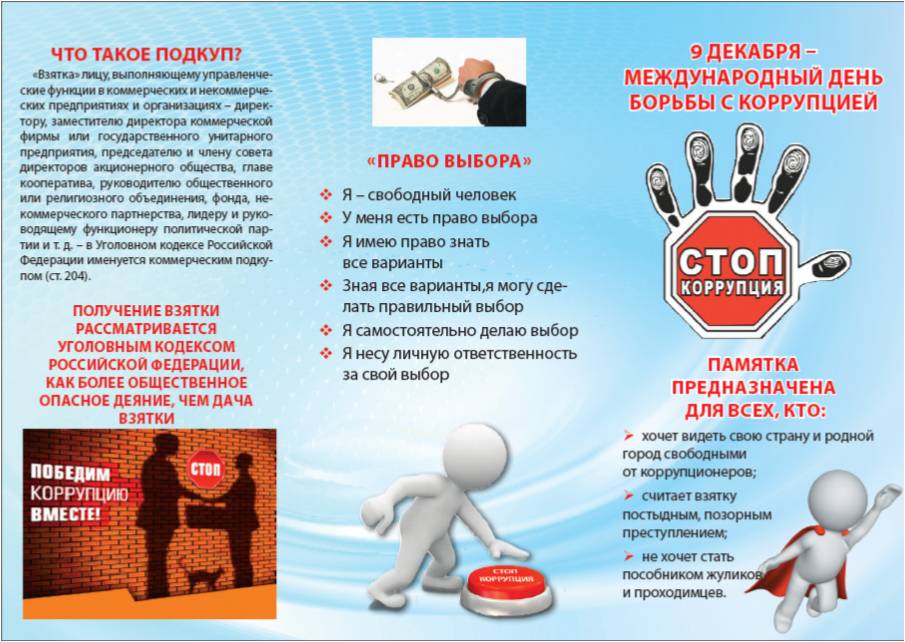 ПАМЯТКА О СОБЛЮДЕНИИ ТРЕБОВАНИЙ ПОЖАРНОЙ БЕЗОПАСНОСТИStroy Portaljoomla templatesStroy Portal Приложение №1  к решению Совета  депутатов  Манойлинского сельского поселения "О бюджете  Манойлинского сельского поселения на 2018 г. и на период  до 2020 г."№58/3   от "20" декабря 2017 г. Перечень главных администраторов доходов Манойлинского сельского поселенияПеречень главных администраторов доходов Манойлинского сельского поселениякодНаименованиеПеречень главных администраторов доходов бюджета сельского поселения - органов местного самоуправления Манойлинского сельского поселения947Администрация Манойлинского сельского поселения9471 08 04020 01 0000 110Государственная пошлина за совершение нотариальных действий должностными лицами органов местного самоуправления, уполномоченными в соответствии с законодательными актами Российской Федерации на совершение нотариальных действий9471 11 05013 10 0000 120Доходы, получаемые в виде арендной платы за земельные участки, государственная собственность на которые не разграничена и которые расположены в границах поселений, а также средства от продажи права на заключение договоров аренды указанных земельных участков9471 11 05025 10 0000 120Доходы, получаемые в виде арендной платы, а также средства от продажи права на заключение договоров аренды за земли, находящиеся в собственности сельских поселений (за исключением земельных участков муниципальных бюджетных и автономных учреждений)9471 11 05035 10 0000 120Доходы от сдачи в аренду имущества, находящегося в оперативном управлении органов управления поселений и созданных ими учреждений (за исключением имущества муниципальных автономных учреждений)9471 14 06013 10 0000 430Доходы от продажи земельных участков, государственная собственность на которые не разграничена и которые расположены в границах поселений.9471 14 02053 10 0000 410Доходы от реализации иного имущества, находящегося в собственности поселений (за исключением имущества муниципальных бюджетных и автономных учреждений, а также имущества муниципальных унитарных предприятий, в том числе казенных), в части реализации основных средств по указанному имуществу9471 17 01050 10 0000 180Невыясненные поступления, зачисляемые в бюджеты сельских поселений9471 17 05050 10 0000 180Прочие неналоговые доходы бюджетов сельских поселений9472 02 15001 10 0000 151Дотации бюджетам поселений на выравнивание уровня бюджетной обеспеченности9472 02 15002 10 0000 151Дотации на поддержку мер по обеспечению сбалансированности местных бюджетов бюджетам муниципальных образований9472 02 19999 10 0000 151Прочие дотации бюджетам поселений9472 02 29999 10 0000 151Прочие субсидии бюджетам сельских поселений9472 02 35118 10 0000 151Субвенции бюджетам поселений на осуществление первичного воинского учета на территориях, где отсутствуют военные комиссариаты9472 02 30024 10 0000 151Субвенции бюджетам поселений на выполнение передаваемых полномочий субъектов Российской Федерации9472 02 39999  10 0000 151Прочие субвенции бюджетам поселений 947 2 02 45160 10 0000 151Межбюджетные трансферты, передаваемые бюджетам для компенсации дополнительных расходов, возникших в результате решений, принятых органами другого уровня9472 02 40014 10 0000 151Межбюджетные трансферты, передаваемые бюджетам поселений из бюджетов муниципальных районов на осуществление части полномочий по решению вопросов местного значения в соответствии с заключенными соглашениями9472 02 49999 10 0000 151Прочие межбюджетные трансферты , передаваемые бюджетам сельских  поселений9472 02 25555 10 0000 151Субсидии бюджетам сельских поселений на  поддержку государственных программ субъектов Российской Федерации  и муниципальных программ формирования современной городской среды9472 08 05000 10 0000 180Перечисления из бюджетов сельских поселений (в бюджеты поселений) для осуществления возврата (зачета) излишне уплаченных или излишне взысканных сумм налогов, сборов и иных платежей, а также сумм процентов за несвоевременное осуществление такого возврата и процентов, начисленных на излишне взысканные суммы9472 18 60010 10 0000 151Доходы бюджетов сельских поселений от возврата остатков субсидий и субвенций и иных межбюджетных трансфертов, имеющих целевое назначение прошлых лет из бюджетов муниципальных районов9472 19 60010 10 0000 151Возврат остатков субсидий и субвенций и иных межбюджетных трансфертов, имеющих целевое назначение прошлых лет из бюджетов сельских поселенийИные доходы бюджета муниципального образования, администрирование которых может осуществляться главным администратором доходов Манойлинского сельского поселения в пределах компетенцииПеречень главных администраторов доходов бюджета сельского поселения- органов государственной власти Волгоградской области0001 03 02230 01 0000 110Доходы от уплаты акцизов на дизельное топливо, подлежащие распределению в консолидированные бюджеты субъектов Российской Федерации0001 03 02240 01 0000 110Доходы от уплаты акцизов на моторные масла для дизельных и (или) карбюраторных (инжекторных) двигателей, подлежащие распределению в консолидированные бюджеты субъектов Российской Федерации0001 03 02250 01 0000 110Доходы от уплаты акцизов на автомобильный бензин, производимый на территории Российской Федерации, подлежащие распределению в консолидированные бюджеты субъектов Российской Федерации0001 03 02260 01 0000 110Доходы от уплаты акцизов на прямогонный бензин, производимый на территории Российской Федерации, подлежащие распределению в консолидированные бюджеты субъектов Российской ФедерацииГлава Манойлинского сельского поселения                                                    С.В. ЛитвиненкоГлава Манойлинского сельского поселения                                                    С.В. ЛитвиненкоГлава Манойлинского сельского поселения                                                    С.В. Литвиненко                                                                                                                     Приложение № 6                                                                                                                         Приложение № 6                                                                                                                         Приложение № 6    к Решению Совета депутатов Манойлинского  к Решению Совета депутатов Манойлинского    сельского поселения "О бюджете  Манойлинского  сельского поселения "О бюджете  Манойлинского сельского поселения на 2018 г. и на период  до 2020 г.  сельского поселения на 2018 г. и на период  до 2020 г.   от   "20 "   декабря  2017 г. №58/3  от   "20 "   декабря  2017 г. №58/3Распределение расходов бюджета поселения на 2018 год
по разделам и подразделам функциональной классификации расходов
бюджетов Российской ФедерацииРаспределение расходов бюджета поселения на 2018 год
по разделам и подразделам функциональной классификации расходов
бюджетов Российской ФедерацииРаспределение расходов бюджета поселения на 2018 год
по разделам и подразделам функциональной классификации расходов
бюджетов Российской Федерациитыс .рублейтыс .рублейКодНаименованиеСумма1230100Общегосударственные вопросы4013,20102Функционирование высшего должностного лица субъекта Российской Федерации  и органа местного самоуправления697,00104Функционирование Правительства Российской Федерации, высших исполнительных органов государственной власти субъектов Российской Федерации, местных администраций2863,30106Обеспечение деятельности финансовых, налоговых и таможенных  органов и органов финансового надзора18,20107Обеспечение проведения выборов и референдумов83,70111Резервные фонды5,00113Другие общегосударственные вопросы346,00200Национальная оборона67,50203Мобилизационная и вневойсковая подготовка67,50300Национальная безопасность и правоохранительная деятельность31,00309Защита населения  и территории от чрезвычайных ситуаций природного и техногенного характера11,00310Обеспечение пожарной безопасности20,00400Национальная экономика327,50409Дорожное хозяйство (дорожные фонды)327,50500Жилищно-коммунальное хозяйство1086,20502Коммунальное хозяйство304,70503Благоустройство656,50505Другие вопросы в области жилищно-коммунального хозяйства125,00700Образование20,00707Молодежная политика и оздоровление детей20,00800Культура, кинематография 2173,20801Культура 2173,21000Социальная политика28,41001Пенсионное обеспечение28,41100Физическая культура и спорт25,01101Физическая культура 25,0ВСЕГО РАСХОДОВ7771,9Глава Манойлинского сельского поселения                                            С.В. ЛитвиненкоГлава Манойлинского сельского поселения                                            С.В. ЛитвиненкоГлава Манойлинского сельского поселения                                            С.В. Литвиненко Приложение № 8  Приложение № 8  Приложение № 8  Приложение № 8  Приложение № 8   к решению Совета депутатов Манойлинского    к решению Совета депутатов Манойлинского    к решению Совета депутатов Манойлинского    к решению Совета депутатов Манойлинского    к решению Совета депутатов Манойлинского    к решению Совета депутатов Манойлинского   сельского поселения "О бюджете  Манойлинского  сельского поселения "О бюджете  Манойлинского  сельского поселения "О бюджете  Манойлинского  сельского поселения "О бюджете  Манойлинского  сельского поселения "О бюджете  Манойлинского  сельского поселения "О бюджете  Манойлинского   сельского поселения на 2018 г. и на период  до 2020 г."   сельского поселения на 2018 г. и на период  до 2020 г."   сельского поселения на 2018 г. и на период  до 2020 г."   сельского поселения на 2018 г. и на период  до 2020 г."   сельского поселения на 2018 г. и на период  до 2020 г."   сельского поселения на 2018 г. и на период  до 2020 г."  от "  20" декабря  2017 г.  № 58/3 от "  20" декабря  2017 г.  № 58/3 от "  20" декабря  2017 г.  № 58/3 от "  20" декабря  2017 г.  № 58/3 от "  20" декабря  2017 г.  № 58/3 от "  20" декабря  2017 г.  № 58/3 Распределение бюджетных ассигнований по разделам и подразделам, целевым статьям и видам расходов классификации расходов бюджета поселения на 2018 год  Распределение бюджетных ассигнований по разделам и подразделам, целевым статьям и видам расходов классификации расходов бюджета поселения на 2018 год  Распределение бюджетных ассигнований по разделам и подразделам, целевым статьям и видам расходов классификации расходов бюджета поселения на 2018 год  Распределение бюджетных ассигнований по разделам и подразделам, целевым статьям и видам расходов классификации расходов бюджета поселения на 2018 год  Распределение бюджетных ассигнований по разделам и подразделам, целевым статьям и видам расходов классификации расходов бюджета поселения на 2018 год  Распределение бюджетных ассигнований по разделам и подразделам, целевым статьям и видам расходов классификации расходов бюджета поселения на 2018 год  Наименование  Раздел  Подраздел  ЦСР  Вид расходов  Сумма, тыс.руб.                                                                                                     1    2  3  4  5            6    ОБЩЕГОСУДАРСТВЕННЫЕ ВОПРОСЫ  01   4 013,2    Функционирование высшего должностного лица субъекта Российской Федерации и муниципального образования  01  02      697,0    Непрогаммные направления обеспечения деятельности муниципальных органов.   01  02  90 0 0000 000      697,0    Глава муниципального образования  01  02  90 0 0000 030      697,0    Расходы на выплату персоналу в целях обеспечения выполнения функций государственными (муниципальными) органами, казенными учреждениями, органами управления государственными внебюджетными фондами.  01  02  90 0 0000 030   120        697,0    Функционирование Правительства РФ, высших исполнительных органов государственной власти субъектов РФ, местных администраций  01  04   2 863,3    Непрогаммные направления обеспечения деятельности муниципальных органов.   01  04  90 0 0000 000 2 863,3    Обеспечение деятельности муниципальных органов  01  04  90 0 0000 010   2 861,2    Расходы на выплату персоналу в целях обеспечения выполнения функций государственными (муниципальными) органами, казенными учреждениями, органами управления государственными внебюджетными фондами.  01  04  90 0 0000 010   120     1 802,0   Прочая закупка товаров, работ и услуг 01  04  90 0 0000 010   244        466,8    Иные межбюджетные трансферты  01  04  90 0 0000 010   540            1,0    Уплата прочих налогов, сборов  0104 90 0 0000 010 852         3,0    Уплата налогов и сборов органами государственной власти и казенными учреждениями 01049900080010         1,4    Иные бюджетные ассигнования. Уплата налога на имущество организаций и земельного налога 01049900080010851         1,4    Дотация на поддержку мер по обеспечению сбалансированности местных бюджетов бюджетам муниципальных образований 01049000071160244     587,0    Непрогаммные расходы муниципальных органов.  010499 0 00000002,1 Субвенция на организацию деятельности административных комиссий 010490 0 00 70 0102,1Прочая закупка товаров, работ и услуг010490 0 0070 0102442,1 Обеспечение деятельности финансовых, налоговых и таможенных органов и органов финансового надзора  01  06        18,2    Непрогаммные расходы муниципальных органов.   01  06  90 0 0000 000        18,2    Иные межбюджетные трансферты  01  06  90 0 0000 020        18,2    Межбюджетные трансферты  01  06  90 0 0000 020   540          18,2   Обеспечение проведения выборов и референдумов 01 07       83,7   Выборы в Представительные органы010799 0 00 00 700880       41,8   Выборы в Исполнительные органы010799 0 00 00 600880       41,8    Резервные фонды  01  11          5,0    Непрогаммные расходы муниципальных органов.   01  11  99 0 0000 000          5,0    Резервные фонды местных администраций  01  11  99 0 0080 020          5,0    Резервные средства  01  11  99 0 0080 020   870            5,0    Другие общегосударственные вопросы  01  13      346,0    Непрогаммные расходы муниципальных органов.   01  13  99 0 0000 000 346,0Оценка недвижимости, признание прав и регулирование отношений по государственной и муниципальной собственности0113     9 900 000 030   60Прочая закупка товаров, работ и услуг0113     9 900 000 030     244   60 Выполнение других обязательств государства 011399 0 0000 180161,0Прочая закупка товаров, работ и услуг011399 0 0000 180  244   161,0Исполнение судебных актов Российской Федерации и мировых соглашений по возмещению причиненного вреда011399 0 0000 180831120 Уплата прочих налогов, сборов  011399 0 0000 1808523 Уплата иных платежей 011399 0 0000 1808532 НАЦИОНАЛЬНАЯ ОБОРОНА  02        67,5    Мобилизационная и вневойсковая подготовка  02  03        67,5    Непрогаммные расходы муниципальных органов.   02  03  99 0 0000 000        67,5    Субвенция на осуществление первичного воинского учета на территориях, где отсутствуют военные комиссариаты  02  03  99 0 0051 180        67,5    Расходы на выплату персоналу в целях обеспечения выполнения функций государственными (муниципальными) органами, казенными учреждениями, органами управления государственными внебюджетными фондами.  02  03  99 0 0051 180   120          62,7   Прочая закупка товаров, работ и услуг 02  03  99 0 0051 180 244         4,8    НАЦИОНАЛЬНАЯ БЕЗОПАСНОСТЬ И ПРАВООХРАНИТЕЛЬНАЯ ДЕЯТЕЛЬНОСТЬ  03  00        31,0    Защита населения и территории от ЧС  природного  и техногенного характера. Гражданская оборона.  03  09        11,0    Непрограммные расходы муниципальных органов.   03  09  99 0 0000 000        10,0    Защита населения и территории от чрезвычайных ситуаций природного и техногенного характера  03  09  99 0 0000 040        10,0   Прочая закупка товаров, работ и услуг 03  09  99 0 0000 040   244          10,0   Муниципальная программа "Профилактика терроризма и экстремизма, а также минимизация и ликвидация последствий проявлений терроризма и экстремизма на территории Манойлинского сельского поселения Клетского муниципального района Волгоградской области на 2017-2019гг." 03  09  020 00 0 1 000          1,0   Прочая закупка товаров, работ и услуг 03  09  020 00 0 1 000   244            1,0    Обеспечение пожарной безопасности  03  10        20,0    Непрограммные расходы муниципальных органов.   03  10  99 0 0000 000        20,0   Прочая закупка товаров, работ и услуг 03  10  99 0 0000 060   244          20,0    НАЦИОНАЛЬНАЯ ЭКОНОМИКА  04  00      327,5    Дорожное хозяйство (дорожные фонды)  04  09      327,5    Непрограммные расходы муниципальных органов.   04  09  99 0 0000 000        92,5    Поддержка дорожного хозяйства  04  09  99 0 0000 080        92,5   Прочая закупка товаров, работ и услуг 04  09  99 0 0000 080   244          92,5    Муниципальная  программа "Комплексное благоустройство территории Манойлинского сельского поселения 
на 2017 год и на плановый период 2018 и 2019 годов
" 04090100001050235,0 Прочая закупка товаров, работ и услуг0409010 0001 050244235,0  ЖИЛИЩНО-КОММУНАЛЬНОЕ ХОЗЯЙСТВО  05  1 086,2    Коммунальное хозяйство 0502304,7 На организацию ЖКХ 05029900001220304,7Прочая закупка товаров, работ и услуг05029900001220244304,7Другие вопросы в области жилищно-коммунального хозяйства05059900001220125Фонд оплаты труда государственных (муниципальных) органов0505990000122012196Взносы по обязательному социальному страхованию на выплаты денежного содержания и иные выплаты работникам государственных (муниципальных) органов0505990000122012929 Благоустройство  05  03      656,5    Муниципальная  программа "Комплексное благоустройство территории Манойлинского сельского поселения 
на 2017 год и на плановый период 2018 и 2019 годов
"  05  03  01 0 0001 000      590,0    Уличное освещение   05  03  01 0 0001 010      170,0   Прочая закупка товаров, работ и услуг 05  03  01 0 0001 010 244     170,0    Организация и содержание мест захоронения   05  03  01 0 0001 030        45,0   Прочая закупка товаров, работ и услуг 05  03  01 0 0001 030   244          45,0    Прочие мероприятия по благоустройству городских округов и поселений   05  03  01 0 0001 040      372,0   Прочая закупка товаров, работ и услуг 05  03  01 0 0001 040   244        372,0    Уплата прочих налогов, сборов   05  03  01 0 0001 040   852            3,0    Благоустройство  05  03        66,5    Непрограммные расходы муниципальных органов.   05  03  99 0 0000 000        66,5    На организационные вопросы местного значения  05  03  99 0 0000 230        66,5   Прочая закупка товаров, работ и услуг 05  03  99 0 0000 230 244       66,5    ОБРАЗОВАНИЕ  07  00        20,0    Молодежная политика и оздоровление детей  07  07        20,0    Непрограммные расходы муниципальных органов.   07  07  99 0 0000 000        20,0    Проведение мероприятий для детей и молодежи  07  07  99 0 0000 130        20,0   Прочая закупка товаров, работ и услуг 07  07  99 0 0000 130   244          20,0    Культура, кинематография.  08  00 2 73,2    Культура 08012 73,2    Непрограммные расходы муниципальных органов.   08  01  99 0 0000 000  2 73,2    Обеспечение деятельности клубов  08  01  99 0 0000 140 1 67,4   Фонд оплаты труда учреждений 08  01  99 0 0000 140   111        458,0   Взносы по обязательному социальному страхованию на выплаты по оплате труда работников и иные выплаты работникам учреждений 08  01  99 0 0000 140   119        138,0   Прочая закупка товаров, работ и услуг 08  01  99 0 0000 140   244     1 370,4    Уплата прочих налогов, сборов  0801 99 0 0000 140 852         1,0    Обеспечение деятельности библиотек  08  01  99 0 0000 150      202,8   Фонд оплаты труда учреждений 08  01  99 0 0000 150 111       60,4   Взносы по обязательному социальному страхованию на выплаты по оплате труда работников и иные выплаты работникам учреждений 08  01  99 0 0000 150 119       18,3   Прочая закупка товаров, работ и услуг 08  01  99 0 0000 150   244        124,1    Уплата налогов и сборов органами государственной власти и казенными учреждениями  08  01  99 0 00 80 010          3,0    Иные бюджетные ассигнования. Уплата налога на имущество организаций и земельного налога  08  01  99 0 00 80 010   851            3,0    СОЦИАЛЬНАЯ ПОЛИТИКА  10        28,4    Пенсионное обеспечение  10  01        28,4    Непрограммные расходы муниципальных органов.   10  01  99 0 0000 000        28,4    Доплаты к пенсиям гос. служащих субъекта РФ и муниципальных служащих  10  01  99 0 00 10 010        28,4    Социальное обеспечение и иные выплаты населению.  10  01  99 0 00 10 010   312          28,4    ФИЗИЧЕСКАЯ КУЛЬТУРА И СПОРТ  11  00        25,0    Физическая культура   11  01        25,0    Непрограммные расходы муниципальных органов.   11  01  99 0 0000 000        25,0    Мероприятия в области физической культуры и спорта  11  01  99 0 0000 170        25,0   Прочая закупка товаров, работ и услуг 11  01  99 0 0000 170   244          25,0    ВСЕГО 7771,9Глава Манойлинского сельского поселенияС.В. ЛитвиненкоС.В. ЛитвиненкоПриложение №10Приложение №10Приложение №10Приложение №10Приложение №10 к решению Совета депутатов Манойлинского  к решению Совета депутатов Манойлинского  к решению Совета депутатов Манойлинского  к решению Совета депутатов Манойлинского  к решению Совета депутатов Манойлинского  к решению Совета депутатов Манойлинского  к решению Совета депутатов Манойлинского сельского поселения "О бюджете  Манойлинскогосельского поселения "О бюджете  Манойлинскогосельского поселения "О бюджете  Манойлинскогосельского поселения "О бюджете  Манойлинскогосельского поселения "О бюджете  Манойлинскогосельского поселения "О бюджете  Манойлинскогосельского поселения "О бюджете  Манойлинского сельского поселения на 2018 г. и на период  до 2020 г." сельского поселения на 2018 г. и на период  до 2020 г." сельского поселения на 2018 г. и на период  до 2020 г." сельского поселения на 2018 г. и на период  до 2020 г." сельского поселения на 2018 г. и на период  до 2020 г." сельского поселения на 2018 г. и на период  до 2020 г." сельского поселения на 2018 г. и на период  до 2020 г."от "20" декабря 2017г. № 58/3от "20" декабря 2017г. № 58/3от "20" декабря 2017г. № 58/3от "20" декабря 2017г. № 58/3от "20" декабря 2017г. № 58/3от "20" декабря 2017г. № 58/3от "20" декабря 2017г. № 58/3Ведомственная структура расходов бюджета поселения на 2018 годВедомственная структура расходов бюджета поселения на 2018 годВедомственная структура расходов бюджета поселения на 2018 годВедомственная структура расходов бюджета поселения на 2018 годВедомственная структура расходов бюджета поселения на 2018 годВедомственная структура расходов бюджета поселения на 2018 годВедомственная структура расходов бюджета поселения на 2018 годНаименованиеКод ведомстваРазделПодразделЦСРВид расходовСумма, тыс.руб.123456ОБЩЕГОСУДАРСТВЕННЫЕ ВОПРОСЫ94701  4 013,2   Функционирование высшего должностного лица субъекта Российской Федерации и муниципального образования9470102        697,0   Непрограммные направления обеспечения деятельности муниципальных органов. 947010290 0 0000 000        697,0   Глава муниципального образования947010299 0 0000 030        697,0   Расходы на выплату персоналу в целях обеспечения выполнения функций государственными (муниципальными) органами, казенными учреждениями, органами управления государственными внебюджетными фондами.947010299 0 0000 030120        697,0   Функционирование Правительства РФ, высших исполнительных органов государственной власти субъектов РФ, местных администраций94701042 863,3   Непрограммные направления обеспечения деятельности муниципальных органов. 947010490 0 0000 0002 863,3   Обеспечение деятельности муниципальных органов947010490 0 0000 010 2 274,2   Расходы на выплату персоналу в целях обеспечения выполнения функций государственными (муниципальными) органами, казенными учреждениями, органами управления государственными внебюджетными фондами.947010490 0 0000 010120  1 802,0   Прочая закупка товаров, работ и услуг947010490 0 0000 010244        466,8   Иные межбюджетные трансферты947010490 0 0000 010540           1,0   Уплата прочих налогов, сборов 947010490 0 0000 010852           3,0    Уплата налогов и сборов органами государственной власти и казенными учреждениями 94701049900080010           1,4    Иные бюджетные ассигнования. Уплата налога на имущество организаций и земельного налога 94701049900080010851           1,4    Дотация на поддержку мер по обеспечению сбалансированности местных бюджетов бюджетам муниципальных образований 94701049000071160244        587,0   Непрограммные расходы муниципальных органов. 947010490 0 0000 000           2,1   Субвенция на административную комиссию947010490 00070 010           2,1   Прочая закупка товаров, работ и услуг947010490 00070 010244           2,1   Обеспечение деятельности финансовых, налоговых и таможенных органов и органов финансового надзора9470106          18,2   Непрограммные расходы муниципальных органов. 947010690 0 0000 000          18,2   Иные межбюджетные трансферты947010690 0 0000 020          18,2   Межбюджетные трансферты947010690 0 0000 020540          18,2   Обеспечение проведения выборов и референдумов9470107          83,7   Выборы в Представительные органы94701079900000700880          41,8   Выборы в Исполнительные органы94701079900000600880          41,8   Резервные фонды9470111           5,0   Непрограммные расходы муниципальных органов. 947011199 0 0000 000           5,0   Резервные фонды местных администраций947011199 0 0080 020           5,0   Резервные средства947011199 0 0080 020870           5,0   Другие общегосударственные вопросы9470113        346,0   Непрограммные расходы муниципальных органов. 947011399 0 0000 000        346,0   Оценка недвижимости, признание прав и регулирование отношений по государственной и муниципальной собственности947011399 00000 030          60,0   Прочая закупка товаров, работ и услуг947011399 00000 030244          60,0    Выполнение других обязательств государства 947011399 0 0000 180        161,0   Прочая закупка товаров, работ и услуг947011399 0 0000 180244        161,0    Выполнение других обязательств государства 947011399 0 0000 180           3,0   Уплата прочих налогов, сборов 947011399 0 0000 180852           3,0   Уплата иных платежей947011399 0 0000 180853           2,0   Исполнение судебных актов Российской Федерации и мировых соглашений по возмещению причиненного вреда94701139900000180831        120,0   НАЦИОНАЛЬНАЯ ОБОРОНА94702          67,5   Мобилизационная и вневойсковая подготовка9470203          67,5   Непрограммные расходы муниципальных органов. 947020399 0 0000 000          67,5   Субвенция на осуществление первичного воинского учета на территориях, где отсутствуют военные комиссариаты947020399 0 0051 180          67,5   Расходы на выплату персоналу в целях обеспечения выполнения функций государственными (муниципальными) органами, казенными учреждениями, органами управления государственными внебюджетными фондами.947020399 0 0051 180120          62,7   Прочая закупка товаров, работ и услуг947020399 0 0051 180244           4,8   НАЦИОНАЛЬНАЯ БЕЗОПАСНОСТЬ И ПРАВООХРАНИТЕЛЬНАЯ ДЕЯТЕЛЬНОСТЬ9470300          31,0   Защита населения и территории от ЧС  природного  и техногенного характера. Гражданская оборона.9470309          11,0   Непрограммные расходы муниципальных органов. 947030999 0 0000 000          10,0   Защита населения и территории от чрезвычайных ситуаций природного и техногенного характера94703099900000 040          10,0   Прочая закупка товаров, работ и услуг03099900000 040244          10,0   Муниципальная программа "Профилактика терроризма и экстремизма, а также минимизация и ликвидация последствий проявлений терроризма и экстремизма на территории Манойлинского сельского поселения Клетского муниципального района Волгоградской области на 2017-2019гг."947030902 0 00 01 000           1,0   Прочая закупка товаров, работ и услуг947030902 0 00 01 000244           1,0   Обеспечение пожарной безопасности9470310          20,0   Непрограммные расходы муниципальных органов. 947031099 0 0000 000          20,0   Прочая закупка товаров, работ и услуг947031099 0 0000 060244          20,0   НАЦИОНАЛЬНАЯ ЭКОНОМИКА9470400        327,5   Дорожное хозяйство (дорожные фонды)9470409        327,5   Непрограммные расходы муниципальных органов. 947040999 0 0000 000          92,5   Поддержка дорожного хозяйства947040999 0 0000 080          92,5   Прочая закупка товаров, работ и услуг947040999 0 0000 080244          92,5    Муниципальная  программа "Комплексное благоустройство территории Манойлинского сельского поселения 
на 2017 год и на плановый период 2018 и 2019 годов
" 94704090100001 000235,0 Прочая закупка товаров, работ и услуг94704090100001 050244235,0 ЖИЛИЩНО-КОММУНАЛЬНОЕ ХОЗЯЙСТВО94705  1 086,2   Коммунальное хозяйство9470502 304,7 Непрограммные расходы муниципальных органов. 94705029900000000304,7 На организацию ЖКХ 94705029900001220304,7Прочая закупка товаров, работ и услуг94705029900001220244304,7Другие вопросы в области жилищно-коммунального хозяйства94705059900001220125,0Фонд оплаты труда государственных (муниципальных) органов9470505990000122012196Взносы по обязательному социальному страхованию на выплаты денежного содержания и иные выплаты работникам государственных (муниципальных) органов9470505990000122012929Благоустройство9470503        656,5    Муниципальная  программа "Комплексное благоустройство территории Манойлинского сельского поселения 
на 2017 год и на плановый период 2018 и 2019 годов
" 947050301 0 0001 000        590,0   Уличное освещение 947050301 0 0001 010        170,0   Прочая закупка товаров, работ и услуг947050301 0 0001 010244        170,0   Организация и содержание мест захоронения 947050301 0 0001 030          45,0   Прочая закупка товаров, работ и услуг947050301 0 0001 030244          45,0   Прочие мероприятия по благоустройству городских округов и поселений 947050301 0 0001 040        372,0   Прочая закупка товаров, работ и услуг947050301 0 0001 040244        372,0   Уплата прочих налогов, сборов 947050301 0 0001 040852           3,0    Благоустройство 947 05  03           66,5    Непрограммные расходы муниципальных органов.  947 05  03  99 0 0000 000           66,5    На организационные вопросы местного значения 947 05  03  99 0 0000 230           66,5   Прочая закупка товаров, работ и услуг947 05  03  99 0 0000 230 244          66,5   ОБРАЗОВАНИЕ9470700          20,0   Молодежная политика и оздоровление детей9470707          20,0   Непрограммные расходы муниципальных органов. 947070799 0 0000 000          20,0   Проведение мероприятий для детей и молодежи947070799 0 0000 130          20,0   Прочая закупка товаров, работ и услуг947070799 0 0000 130244          20,0   Культура, кинематография.9470800 2 173,2    Культура 9470801 2 173,2   Непрогаммные расходы муниципальных органов. 94708019900000 000  2 173,2   Обеспечение деятельности клубов947080199 0 0000 140 1 967,4   Фонд оплаты труда учреждений947080199 0 0000 140111        458,0   Взносы по обязательному социальному страхованию на выплаты по оплате труда работников и иные выплаты работникам учреждений947080199 0 0000 140119        138,0   Прочая закупка товаров, работ и услуг947080199 0 0000 140244  1 370,4   Уплата прочих налогов, сборов 947080199 0 0000 140852           1,0   Обеспечение деятельности библиотек.947080199 0 0000 150        202,8   Фонд оплаты труда учреждений947080199 0 0000 150111          60,4   Взносы по обязательному социальному страхованию на выплаты по оплате труда работников и иные выплаты работникам учреждений947080199 0 0000 150119          18,3   Прочая закупка товаров, работ и услуг947080199 0 0000 150244        124,1   Уплата налогов и сборов органами государственной власти и казенными учреждениями94708019908000 010           3,0   Иные бюджетные ассигнования. Уплата налога на имущество организаций и земельного налога94708019900080 010851           3,0   СОЦИАЛЬНАЯ ПОЛИТИКА94710          28,4   Пенсионное обеспечение9471001          28,4   Непрограммные расходы муниципальных органов. 947100199 0 0000 000          28,4   Доплаты к пенсиям гос. служащих субъекта РФ и муниципальных служащих94710019901000 010          28,4   Социальное обеспечение и иные выплаты населению.94710019900010 010312          28,4   ФИЗИЧЕСКАЯ КУЛЬТУРА И СПОРТ9471100          25,0   Физическая культура 9471101          25,0   Непрограммные расходы муниципальных органов. 947110199 0 0000 000          25,0   Мероприятия в области физической культуры и спорта947110199 0 0000 170          25,0   Прочая закупка товаров, работ и услуг947110199 0 0000 170244          25,0   ВСЕГО  7 771,9   Глава Манойлинского сельского поселенияС.В. ЛитвиненкоС.В. Литвиненко№ п/пВ целях недопущения пожаров необходимо выполнять следующие требования пожарной безопасности1.Запрещается оставлять без присмотра включенные бытовые приборы: электроплитку, обогреватель, кипятильник и т.д., а также источники открытого огня: газовую плиту, горелку, свечи и т.д.2.Запрещается пользоваться поврежденными розетками, рубильниками, электроплитками, электрочайниками и другими электроприборами и оборудованием.3.Запрещается пользоваться электроплитками и др. приборами не имеющих устройств тепловой защиты. Отопительные электрические приборы, плиты содержите в исправном состоянии подальше от штор и мебели на несгораемых подставках.4.Запрещается применять некалиброванные плавкие вставки («жучки») или другие самодельные аппараты защиты от перегрузок и короткого замыкания. Не производите соединения электропроводов и электрокабелей при помощи скруток.5.Не храните легковоспламеняющиеся вещества и предметы бытовой химии вблизи открытого огня.6.Не перегружайте электросеть: запрещается в одну розетку включать несколько мощных потребителей электроэнергии, например электрообогреватель, утюг, микроволновую печь и др.7.Ежегодно, перед началом отопительного сезона произведите очистку дымоходов от сажи.8.Монтажные работы по устройству дымоходов поручите специализированной организации, имеющей лицензию на право проведения данных работ.9.Не производите розжиг печей на твердом топливе с использованием горючих жидкостей.10.При сильном запахе газа в помещении не включайте освещение. Перекройте вентиль подачи газа и проветрите помещение.11.При обнаружении неисправности в электрощитках, розетках, выключателях, светильниках обесточьте их и вызовите специалиста для устранения неисправности.12.Не допускайте складирования горючих материалов (дрова, сено и др.) между строениями и на близком расстоянии от них.13.Не разводите костры в ветреную погоду, ближе  до зданий и сооружений, и не оставляйте их без присмотра. 14.Приобретайте огнетушители, имейте во дворе наготове бочку с водой, ящик с песком, ведро, кошму и лопату.15.Не допускается хранение баллонов с горючими газами в индивидуальных жилых домах, квартирах и жилых комнатах, а также на кухнях, на путях эвакуации, в цокольных этажах, в подвальных и чердачных помещениях, на балконах и лоджиях и на открытых территориях домовладений. При использовании газового баллона разместите его вне здания возле стены, не имеющей окон, в металлическом шкафу, обеспеченном естественной вентиляцией.15.Не допускается хранение баллонов с горючими газами в индивидуальных жилых домах, квартирах и жилых комнатах, а также на кухнях, на путях эвакуации, в цокольных этажах, в подвальных и чердачных помещениях, на балконах и лоджиях и на открытых территориях домовладений. При использовании газового баллона разместите его вне здания возле стены, не имеющей окон, в металлическом шкафу, обеспеченном естественной вентиляцией.16.Не разрешайте детям играть со спичками. Храните спички в местах, недоступных для детей.17.Не сушите одежду и другие сгораемые материалы над печами, каминами, газовыми плитами и электронагревательными приборами.ПРИ НЕОБХОДИМОСТИ ВЫЗЫВАЙТЕ ПОЖАРНУЮ ОХРАНУ ПО ТЕЛЕФОНАМ:01 или 4-13-02 со стационарного телефона          4-56-46, 4-56-33 – администрация Манойлинского сельского поселения112 или 101 с телефонов сотовых операторов                                     ПРИ НЕОБХОДИМОСТИ ВЫЗЫВАЙТЕ ПОЖАРНУЮ ОХРАНУ ПО ТЕЛЕФОНАМ:01 или 4-13-02 со стационарного телефона          4-56-46, 4-56-33 – администрация Манойлинского сельского поселения112 или 101 с телефонов сотовых операторов                                     